Zapraszamy na naszą stronę internetową www.miedzyrzecz.pl do zakładki Międzyrzecka Karta SenioraPODMIOTY UDZIELAJACE ZNIŻEK W PROGRAMIE MIĘDZYRZECKA KARTA SENIORAPODMIOTY UDZIELAJACE ZNIŻEK W PROGRAMIE MIĘDZYRZECKA KARTA SENIORAPODMIOTY UDZIELAJACE ZNIŻEK W PROGRAMIE MIĘDZYRZECKA KARTA SENIORAPODMIOTY UDZIELAJACE ZNIŻEK W PROGRAMIE MIĘDZYRZECKA KARTA SENIORAPODMIOTY UDZIELAJACE ZNIŻEK W PROGRAMIE MIĘDZYRZECKA KARTA SENIORAPODMIOTY UDZIELAJACE ZNIŻEK W PROGRAMIE MIĘDZYRZECKA KARTA SENIORALp.Logo firmyNazwa firmyAdres firmyRodzaj zniżekTermin obowiązywania1.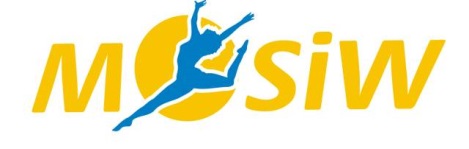 Międzyrzecki Ośrodek Sportu i Wypoczynkuos. Kasztelańskie 866-300 Międzyrzeczwww.mosiw.pl zniżka od podstawowej ceny biletów ujętej w cenniku opłat za korzystanie z basenu miejskiego (stawka obowiązująca dla posiadaczy Międzyrzeckiej Karty Seniora i dzieci) do odwołania2.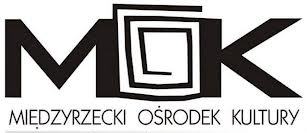 Międzyrzecki Ośrodek Kulturyul. Konstytucji 3 Maja 3066-300 Międzyrzeczwww.mokmiedzyrzecz.pl  dla posiadaczy MKS, zostanie zastosowana ulga w postaci sprzedaży biletu na seans filmowy w najniższej cenie biletu grupowego, obowiązującego w danym dniudo odwołania3.Międzyrzecki Ośrodek Kulturyul. Konstytucji 3 Maja 3066-300 Międzyrzeczwww.mokmiedzyrzecz.pl  20% zniżki dla posiadaczy MKS od cen biletów obowiązujące na dane przedsięwzięcie wyłącznie na imprezy organizowane przez Międzyrzecki Ośrodek Kultury.do odwołania4. 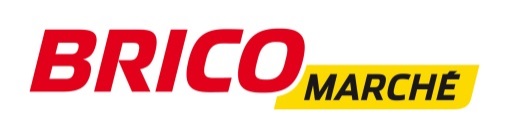 BRICOMARCHEul. Sienkiewicza 166-300 Międzyrzeczwww.bricomarche.pl 5 % zniżki na cały asortyment w cenach regularnych(z wyłączeniem artykułów w cenach promocyjnych)do odwołania5.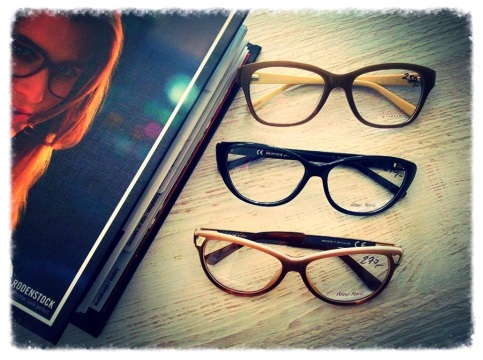 SALON OPTYCZNY RÓŻOWE OKULARYul. Garncarska 3466-300 Międzyrzecz20% zniżki na badanie okulistyczne,20% zniżki na usługi optyczne – zakup okularówdo odwołania6.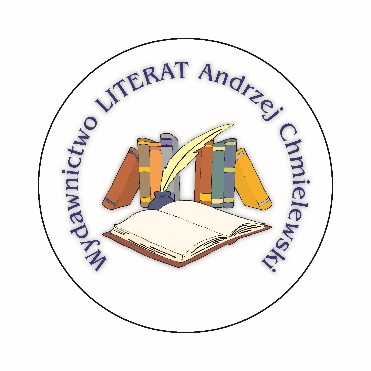 WYDAWNICTWO LITERATAndrzej Chmielewskiul. Pamiątkowa 11c/666-300 Międzyrzeczwww.wydawnictwo-literat.cba.pl 50 % zniżki na książki zakupione od wydawcy – książki Wydawnictwa.do odwołania7.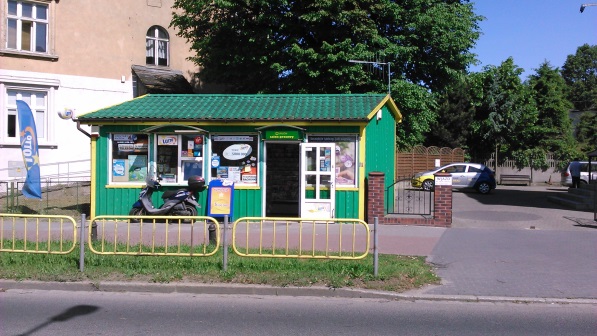 FIRMA HANDLOWO-USLUGOWAAndrzej Tokarzul. 30 stycznia 67a66-300 Międzyrzecz5 % zniżki na baterie,5 % zniżki na artykuły prasowe - krzyżówki,10 % zniżki na artykuły papiernicze,5 % zniżki na leki przeciwbólowe bez recepty,5 % zniżki na prasę lokalna – wydawnictwa.do odwołania8.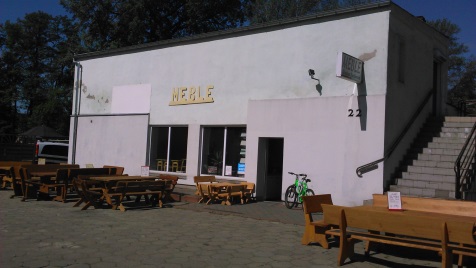 SKLEP WIELOBRANŻOWY Zbigniew Paczkowskiul. Mieszka I 22A66-300 Międzyrzecz 10 % zniżki na meble pokojowedo odwołania9.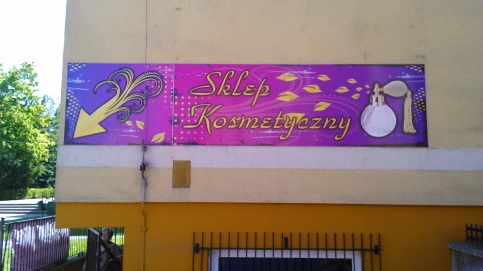 SKLEP KOSMETYCZNYEdward ToczyńskiOs. Centrum 166-300 Międzyrzecz5 % zniżki na cały asortyment.do odwołania10.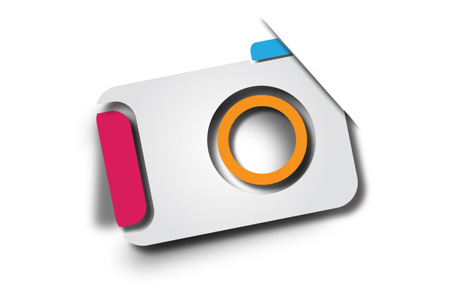 „MARCOLOR” KODAKEXPRESS S.C.Piotr i Marcin Michul. Wesoła 766-300 Międzyrzecz10% zniżki na usługi fotograficzne5% zniżki na zakup towarówdo odwołania11.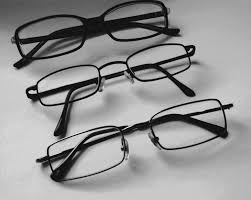 ZAKŁAD OPTYCZNYBogdan Boch& Ewa Sobolewskaul. 30 stycznia 1966-300 Międzyrzecz20% zniżki na oprawki,50% zniżki na usługę (robocizna),10% zniżki na akcesoria.do odwołania12.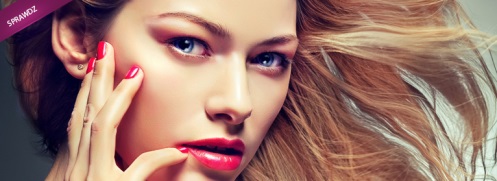 SALON KOSMETYCZNY„HOLLYWOOD”Magdalena Słota-Łagodaul. Różana 166-300 Międzyrzecz20% zniżki na pedicure,20% zniżki na zabiegi na twarz,20% zniżki na masaż ciała,20% zniżki na makijaż trwały brwi.do odwołania13.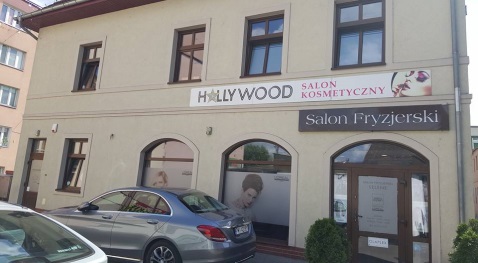 SALON FRYZJERSKI SELENESeweryn Filaryul. Różana 166-300 Międzyrzecz20% zniżki na strzyżenie męskie,do odwołania14.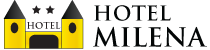 HOTEL MILENA – PPHU E i W Białożyt, ul. Dworcowa 22, 34-360 Milówka23% zniżki na 7 noclegów z wyżywieniem (śniadania i obiadokolacje) – cena bez zniżki 1300 zł, cena ze zniżką 1000 zł za cały pobyt osoba dorosła, 700 zł za cały pobyt dziecko od 7 do 12 lat, 600 zł dziecko od 3 do 7 lat za cały pobyt, dziecko 0-3 lat śpiące z opiekunami gratis. Zakwaterowanie w pokojach 2 i 3 osobowych lub 4 osobowych apartamentach z dwoma sypialniami lub 6 osobowych apartamentach z 3 sypialniami. Warunki skorzystania ze zniżki:- przyjazd w minimum 2 – pobyt rozpoczyna się i kończy w sobotę; - rezerwacja pod numerem telefonu: 33 8637 383, 502 292 497 lub www.hotelmilena.pl do odwołania15.FOTOStudio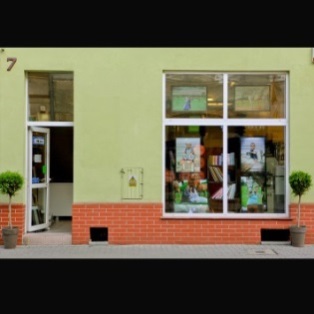 FOTO STUDIOIzabela Tomasul. 30 stycznia 766-300 Międzyrzecz10% zniżki na usługi fotograficzne3% zniżki na sprzedaż artykułów fotograficznychdo odwołania16.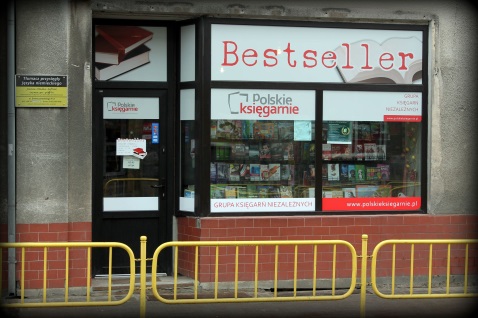 KSIĘGARNIA „BESTSELLER”Tadeusz Taborowskiul. Mieszka I 966-300 Międzyrzecz5%  zniżki na cały asortymentdo odwołania17.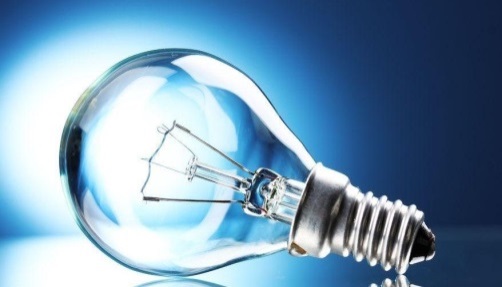 FIRMA HANDLOWO-USŁUGOWA„MAJSTER”Tomasz BaranowskiOs. Centrum 366-300 Międzyrzecz8% zniżki na żarówki,10% zniżki na baterie,5% zniżki na lampy,5% zniżki na gniazda, włączniki, wtyczki,5% zniżki na przedłużacze.do odwołania18.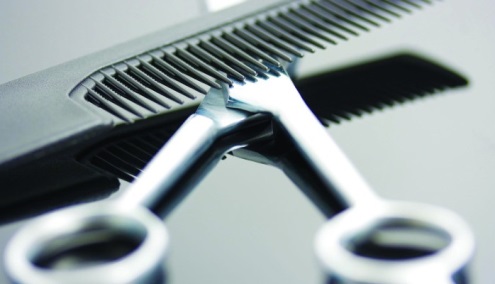 PRACOWNIA FRYZJERSKA Damian Jachowiczul. 30 stycznia 766-300 Międzyrzecz5 % zniżki od cięcia męskiegoW PIĄTKIdo odwołania19.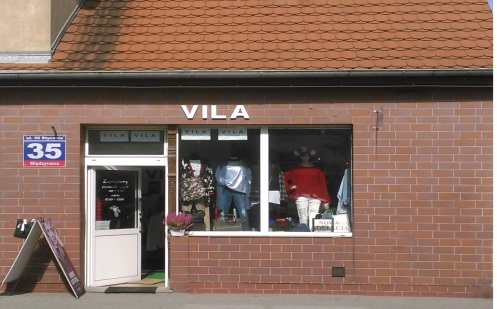 Sklep OdzieżowyVILAul. 30 stycznia 3566-300 Międzyrzecz10% zniżki na cały asortymentdo odwołania20.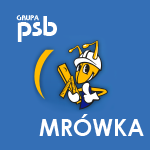 PBS „MRÓWKA”ul. Konstytucji 3 Maja 2266-300 Międzyrzecz5% zniżki na cały asortyment (nie dotyczy towarów w promocji, rabaty nie łączy się z innymi programami.O posiadaniu karty należy poinformować kasjera przed rozpoczęciem czynności kasowaniado odwołania21.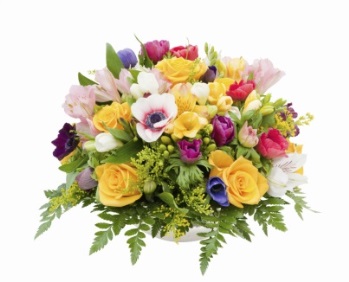 KWIACIARNIAPaweł Raczyńskiul. 30 stycznia 66-300 MiędzyrzeczKwiaciarnia przy Cmentarzu5% zniżki na cały asortymentod 2 listopada 2017 r.do odwołania 22.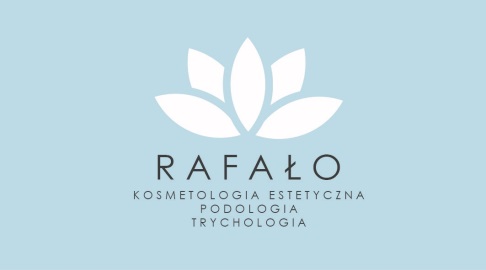 Z.P.H.U. „DORMECH” – Paweł DoradaRAFAŁO Centrum Kosmetologii, Podologii i Trychologii w  Międzyrzeczu, ul. Lipowa 1A20% zniżki na zabiegi z zakresu podologii (leczenie zmian skórnych stóp, zmian paznokci, ran chronicznych,stopy cukrzycowej, projektowanie wkładek, ortez, korekcja wad postawy)do odwołania23.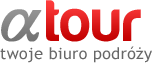 Alfa Tour sp. j.ul. Szczanieckiej 10/1a 60-216 Poznańwww.alfatour.plzniżki na usługi realizowane przez Biuro Podróży ALFA TOUR sp. j. wg oferty biura:Wczasowo-Sanatoryjny Willa Alfa w  Kudowie Zdrój, ul. Słoneczna 12a, www.alfa-kudowa.plPensjonat Sokolec w Ludwikowicach Kłodzkich, Sokolec 35, www.alfa-rewal.plOśrodek Wczasowy Alfa w Rewalu, ul. Szczecińska 2, www.alfa-sokolec.pldo odwołania24.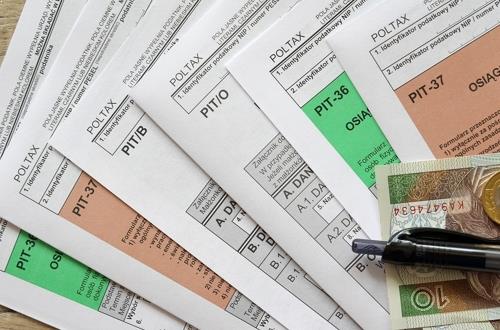 Biuro RachunkoweJolanta MuziaBukowiec 12066-300 Międzyrzecze-mail: jola.muzia@gmail.comtel. 602 190 082 bezpłatne sporządzanie zeznań podatkowych z uwzględnieniem wszelkich ulgdo odwołania25.USŁUGIKSEROGRAFICZNESKALA – Przemysław Hakul. Mieszka I   11/6A w Międzyrzeczu 20% zniżki na usługi kserograficznedo odwołania26.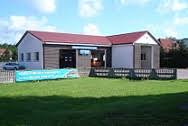 Okręgowa Stacja Kontroli PojazdówRyszard Władykaul. Poznańska 9366-300 Międzyrzecz5% zniżki na mycie samochodu10% zniżki na regulację świateł5% zniżki na regulację zbieżności kółdo odwołania27.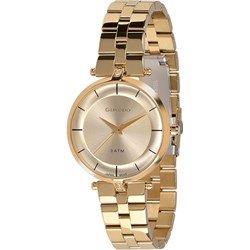 JUBILERM.D. Szymańscyul. 30 stycznia 666-300 Międzyrzecz10% zniżki na zegarki5% zniżki na cały asortymentdo odwołania28.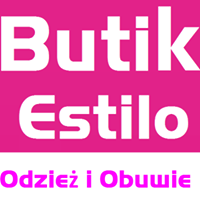 Sklep „Dla Domu” s.c. „BUTIK ESTILO”ul. Wesoła 2 66-300 Międzyrzeczu8% zniżki na odzież8% zniżki na obuwie8% zniżki na rolety, żaluzje, moskitierydo odwołania29.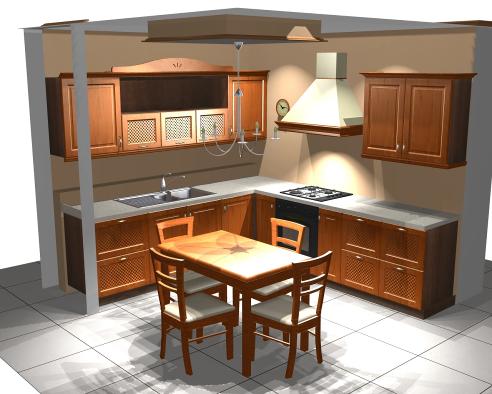 P.H. „ADAŚ II”Salon Meblowy „KITA” ul. Reymonta 4 66-300 Międzyrzeczu5% zniżki na meble z ekspozycji sklepowejdo odwołania30.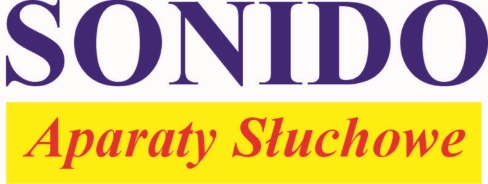 „SONIDO”Ośrodek obsługi Osób Słabosłyszących Oddział Międzyrzeczwww.sonido.pl ul. Konstytucji 3 Maja 16 66-300 Międzyrzeczu5% zniżki na baterie do aparatów słuchowych100% zniżki na badanie słuchudo odwołaniaSENIORZY CZEKAJĄ NA TWOJĄ FIRMĘSENIORZY CZEKAJĄ NA TWOJĄ FIRMĘSENIORZY CZEKAJĄ NA TWOJĄ FIRMĘSENIORZY CZEKAJĄ NA TWOJĄ FIRMĘSENIORZY CZEKAJĄ NA TWOJĄ FIRMĘSENIORZY CZEKAJĄ NA TWOJĄ FIRMĘ